פופקורןאין כמעט אדם שלא יזהה את קולות ההתבקעות של גרגרי הפופקורן ואת ריחם. את הפופקורן מכינים מזן של תירס אשר עובר תהליך ייבוש בשדה עוד לפני קטיפתו. לתהליך הייבוש יש קשר להתבקעות גרגרי התירס שהופכים לחטיף. ניתן לבָקֵעַ את גרגרי התירס בדרכים שונות. כבר לפני כ- 5000 שנה הבעירו האינדיאנים מדורה, בה התבקעו גרגרי התירס והתפזרו לכל עבר. כיום מכינים פופקורן במספר אופנים כגון: בסיר מכוסה המונח על הכיריים, בשקית נייר אטומה המעוצבת במיוחד עבור הכנת פופקורן במיקרוגל, במתקן מיוחד המיועד לאח ובמכשיר חשמלי סגור, שכולל גוף חימום המחמם את הגרגרים ומפוח המוציא אוויר מהמכשיר.שאלה 1בקטע מצוינות דרכים אחדות המיועדות להכנת פופקורן. מהו המשותף לכל תהליכי ההתבקעות?שאלה 2גרגר הפופקורן מכיל עמילן ומעט מים. קליפתו החיצונית קשה. כשמחממים את הגרגרים לכ- 0C220, המים הופכים לאדי מים היוצרים לחץ בתוך הגרגר. כאשר הלחץ בתוך הגרגר גובר, קליפת הגרגר נבקעת וליבת (תוך) הגרגר פורצת החוצה יחד עם אדי המים ונוצרת צורת הפופקורן המוכרת.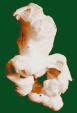 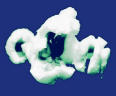 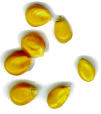            גרגרי פופקורן                                      גרגרי פופקורן שהתבקעובשעת הכנת הפופקורן נשארים גם גרגרים שלא התבקעו. בטבלה שלפניכם סיבות אפשריות לאי- התבקעותם של גרגרי התירס. סמנו נכון או לא נכון לגבי כל סיבה:שאלה 3מנו לפחות חמישה גורמים שונים אשר עשויים להשפיע על זמן החימום הדרוש עד התבקעות גרעין הפופקורן הראשון.שאלה 4תלמידים החליטו לבדוק האם ניתן לשנות את זמן החימום של הפופקורן עד התבקעות הגרעין הראשון. לשם כך, בנו מערך ניסוי בו חממו כמות שווה של שמן בארבעה כלים זהים, והוסיפו גרגרי פופקורן לכל כלי. הכלים חוממו באמצעות אותו מקור חימום בעוצמת להבה שונה. לפניכם תוצאות הניסוי של התלמידים:לפניכם משפטים המתארים את הניסוי שביצעו התלמידים ותוצאותיו.סמנו את המשפטים הנכונים:שאלת המחקר בניסוי זה היא, כיצד עוצמת הלהבה של מקור החימום משפיעה על משך הזמן עד התבקעות גרעין הפופקורן הראשון?ניתן להתייחס לתוצאות הניסוי בתנאי שהתלמידים שמו בכל כלי מספר שווה של גרעיני פופקורן.תוצאות הניסוי הראו, שככל שעוצמת הלהבה יותר גדולה, הזמן עד התבקעות הגרעין הראשון יותר ארוך.ניתן להסיק מתוצאות הניסוי שבעוצמת להבה גבוהה יותר אחוז גרעיני הפופקורן שיתבקעו יהיה יותר גדול.שאלה 5תלמידים החליטו לבדוק האם ניתן לשנות את אחוז גרגרי הפופקורן המתבקעים. לשם כך, בנו מערך ניסוי בו ייבשו גרעיני פופקורן בתנור בטמפרטורה של 70C, בפרקי זמן שונים (0, 20, 40, 60 דקות). לאחר מכן, חממו כמות שווה של שמן בארבעה כלים זהים, והוסיפו 50 גרגרי הפופקורן לכל כלי. הכלים חוממו במשך 10 דקות באמצעות אותו מקור חימום. אילו גורמים נשארו קבועים בארבעת הכלים שחוממו? איזה גורם שונה בארבעת הכלים שחוממו? מה הייתה ההשערה בניסוי זה?הציעו נימוק להשערה.שאלה 6בנו טבלה שבעזרתה ניתן יהיה לארגן את התוצאות של הניסוי שהתלמידים תכננו בשאלה 5.שאלה 7מה אפשר לומר על מולקולות המים בתהליך שבו נוצרים אדי מים בגרגר הפופקורן?המולקולות נעות לאט יותר ומתרחקות זו מזו.המולקולות נעות מהר יותר ומתרחקות זו מזו. ג.   המולקולות נעות לאט יותר ומתקרבות זו לזו.ד.  המולקולות נעות מהר יותר ומתקרבות זו לזו.שאלה 8נניח כי שהנכם מתכוננים לערוך מסיבה ולהזמין את חבריכם. לפניכם מוצגות שתי אריזות פופקורן:                         פופקורן להכנה במיקרוגל                         פופקורן להכנה על הכיריים                                בטעם חמאה                                                                            מוכן תוך דקות                    רכיבים:  גרגירי תירס 71%, שומן צמחי מוקשה,         רכיבים: גרגירי פופקורן                       מלח, חמאה, חומרי טעם, צבעי מאכל: E-100,                         E-160 (b) , E-160c.                             ערכים תזונתיים ל-100 גרם:                                  ערכים תזונתיים ל-100 גרם:                          אנרגיה:  512 קק"ל                                               אנרגיה:  380 קלוריות                         חלבון:   8  גר'                                                      חלבונים: 12 גר'                           פחמימות: 61 גר'                                                  פחמימות: 80.8 גר'                         שומן:   26 גר'                                                       נתרן:   0 מ"ג                         - שומן רווי: 5 גר'                                                 כולסטרול: 0 מ"ג                        סיבים תזונתיים: 18 גר'                                          סיבים תזונתיים: 4.1 גר'                           נתרן:    500 מ"ג                                                  ברזל:  2.7 מ"ג                                                                                                               אשלגן: 30.1 מ"ג                           משקל: 600 גר' (6 שקיות – 100 גרם כ"א)                משקל: 500 גר'                                                          כשר חלבי                                                             כשר                                             מחיר: 18.99 ש"ח                                                           מחיר: 5.10 ₪סמן את מידת הסכמתך לגבי כל אחד מהמשפטים הבאים:לאור הנתונים לגבי שני סוגי הפופקורן, בחרו איזו אריזת פופקורן הייתם קונים. נסחו טיעון בו הנכם מנמקים מדוע בחרתם באריזה מסויימת.אוריינות מדעית - טכנולוגיתמשימה: ריסוס עש התפוחשאלה 1סמנו את המאפיינים של תהליך כימי  (תתכן יותר מתשובה אחת נכונה):א. שינוי מצב הצבירה של החומרים.ב. התוצרים שונים מהחומרים המגיבים.ג. כמות החומר (מסה) של המגיבים שווה לכמות החומר של התוצרים.ד. סוגי האטומים הנמצאים במגיבים זהים לסוגי האטומים הנמצאים בתוצרים.שאלה 2המונוקרוטופוס היא תרכובת שנוסחתה:  C7H14NO5P. סמנו בטבלה את השורה המציינת את מספר היסודות המרכיבים את התרכובת מונוקרוטופוס ואת מספר האטומים במולקולה אחת של התרכובת.שאלה 3בעולם נמכרים מידי שנה כ- 30,000 טון מן החומר מונוקרוטופוסבחלק ממדינות העולם נאסר השימוש בחומר.לפניכם טבלה המתארת את התפלגות השימוש במונוקרוטופוס בעולם: היעזרו בטבלה ורשמו בדיאגרמה שלפניכם, בגזרה המתאימה, את שמות המדינות / האזורים.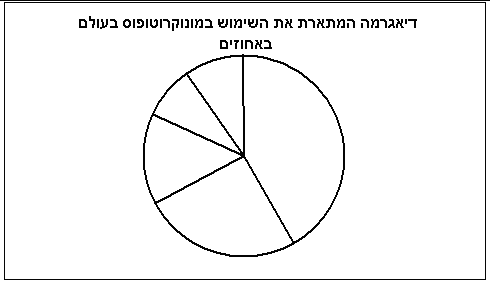 שאלה 4מהו המשפט המתאים ביותר להיקף השימוש בחומר מונוקרוטופוס בגרמניה, על-פי הנתונים בטבלה?א. גדול מ- 9 אחוזיםב. בין 0 ל- 9 אחוזיםג. בין 0 ל - 1 אחוזד. קטן מ- 8 אחוזשאלה 5
יאיר השתכנע שעליו להפסיק להשתמש בקוטל החרקים מונוקרוטופוס וחיפש דרכים אחרות למלחמה בעש התפוח.א. הציעו ליאיר דרך חלופית באמצעותה יוכל להילחם בעש התפוח.ב. פרטו כיצד הדרך שהצעתם תסייע להדביר את עש התפוח.ג. הסבירו את היתרון שלה על פני השימוש בחומר מונוקרוטופוס.אוריינות מדעית - טכנולוגיתהדמיית מבחן: מחלת הסוכרת והרגלי חיים - משימה ומחווןמשימה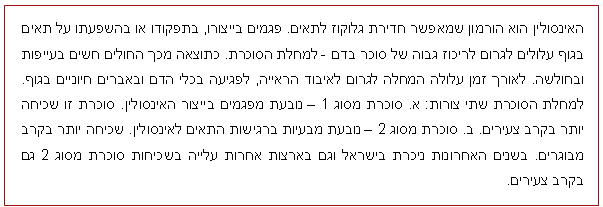 שאלה 1סמנו את המשפט המתאר את תפקידו של  הגלוקוז בגוף האדם:א.      הגלוקוז הוא  מקור האנרגיה העיקרי של התאים.ב.      הגלוקוז מעביר חמצן מהריאות אל התאים.ג.       הגלוקוז הוא מרכיב עיקרי בכלי הדם והעצמות שבגוף.ד.      הגלוקוז הוא חומר תשמורת בדומה לעמילן בצמחים.שאלה 2ברוב המזונות שאנחנו אוכלים אין גלוקוז אלא דו-סוכרים כמו סוכרוז או רב-סוכרים כמו עמילן. איך, אם כך, מגיע גלוקוז לדם?א.      הגלוקוז נוצר בדם לאחר פירוק של מזון במערכת העיכול.ב.      הגלוקוז נוצר בקיבה וממנה הוא עובר למערכת הדם.ג.       הגלוקוז נספג לדם בעקבות  עיכול המזון במערכת העיכול.ד.      הגלוקוז נוצר בדם מפחמן דו חמצני וממים.שאלה 3הבדיקה שמאבחנת את מחלת הסוכרת נקראת "העמסת סוכר". נותנים לנבדק לשתות תה שמומסת בו כמות גדולה של גלוקוז. מיד לאחר השתייה וכל חצי שעה במשך שעתיים, נלקחות דגימות דם לבדיקת ריכוז הגלוקוז.להלן גרפים שמתארים את ריכוז הגלוקוז בדם של אדם בריא ובדם של אדם חולה סוכרת.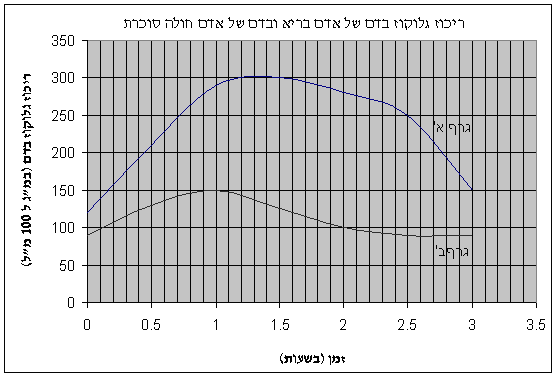 א. התבוננו בגרפים  והשלימו את הטבלה הבאה:ב. איזה משני הגרפים (א' או ב') מתאר את ריכוזי הגלוקוז בדם של חולה בסוכרת? נמקו את בחירתכם על סמך המידע המוצג לעיל.שאלה 4במחקר שעסק בדרכים למניעת התפתחות סוכרת ולטיפול בה השתתפו גברים ונשים שעדיין אינם חולים בסוכרת, אך מגלים סימנים להתפתחותה ומהווים לפיכך, "קבוצת סיכון". המשתתפים חולקו לשתי קבוצות:קבוצת טיפול:  בקבוצה זו היו 253 משתתפים שקבלו הדרכה אישית. כל משתתף נפגש עם יועץ תזונה לעתים קרובות וקבל הדרכה אישית לצמצום צריכת המזון ולמעבר לתפריט עם פחות סוכרים ושומנים ויותר ירקות וסיבים תזונתיים. כמו כן הומלץ בפניהם לבצע פעילות גופנית במשך 30 דקות ביום לפחות.קבוצת בקורת:  בקבוצה היו 247 משתתפים שקבלו הדרכה כללית (לא אישית) בתחילת הניסוי לגבי תזונה נכונה וחשיבותה של פעילות גופנית. בתום הניסוי התקבלו התוצאות האלה:תוצאות המחקר (באחוזים) לגבי כל אחת מקבוצות המחקרא.      מה הייתה שאלת המחקר אותה בדקו החוקרים?ב.      מהי המסקנה מהמחקר?שאלה 5אילו היגדים נתמכים על ידי התוצאות שבטבלה ? סמנו X במשבצות המתאימות.סיבות אפשריות לאי-בקועא. הקליפה של גרעין הפופקורן מחוררתנכון / לא נכוןב. תכולת מים נמוכה מדי בגרגרנכון / לא נכוןג. חימום הגרגר לכ- oC220נכון / לא נכוןד. טמפרטורה של מקור החימום לא גבוהה מספיקנכון / לא נכוןמספר כליעוצמת הלהבה   משך הזמן עד התבקעות הגרעין הראשון (שניות)1להבה נמוכה2002להבה בינונית1703להבה גבוהה1464להבה גבוהה מאוד122מסכיםבמידה רבהמסכים מסכיםחלקיתלא מסכיםאבחר לקנות את הפופקורן להכנה על הכיריים משום שהוא זול יותר.אבחר לקנות את הפופקורן להכנה במיקרוגל כי מה שחשוב לי הוא הטעם ולא המחיר.אבחר לקנות את הפופקורן להכנה על הכיריים משום שאין בו צבעי מאכל.אבחר לקנות את הפופקורן להכנה במיקרוגל כי הוא יהיה מוכן מהר יותר.אבחר לקנות את הפופקורן להכנה במיקרוגל משום שהכנת הפופקורן על הכיריים מצריכה תוספת של שמן. 